U6+7 Exam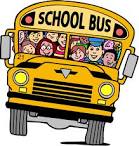 Q 1: complete:1-they're open (in – on – at) the evening .2-It's open (in-on-at) 4 o'clock .3-It's ( in – on – at ) Monday.4- It's (in – on – at ) May.Q 2: what's the matter?          (I'm hungry - I'm tired – I'm thirsty )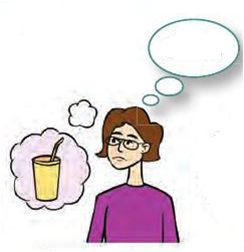 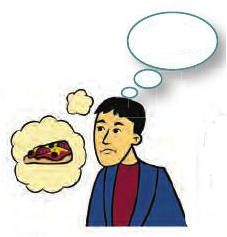 ....................................    .......................................Q 3: Do as shown between brackets  :1-Go ………………..………stand……………………… (add-ing)2-shop………………………sit………………………….. (add-ing)3- one mushroom ……………………………………(change into plural)One onion……………………………………………..(change into plural)4- one tomato ………………………………………(change into singular)One potato……………………………………………(change into singular)5-letsgowiththem                          (punctuate the sentence)………………………………………………………………………………………..6-letswatchtv                          (punctuate the sentence)………………………………………………………………………………………..